MONS1000 Kriittinen diskurssintutkimus, 5 op Arviointikriteerit, lukuvuosi 2017–2018 Arvosana 2 täyttää kaikki arvosanan 1 kriteerit ja joiltain osin arvosanan 3 kriteerit. Arvosana 4 täyttää kaikki arvosanan 3 kriteerit ja joiltain osin arvosanan 5 kriteerit. Hylätty oppimistehtävä tai tenttisuoritus ei täytä kaikkia arvosanan 1 kriteereitä.  Osaamistavoite 1 (välttävä)3 (hyvä)  5 (erinomainen) 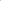 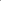 Ymmärtää diskurssin roolin yhteiskunnallisissa kysymyksissäOpiskelija osoittaa kapeaa ja suppeaa ymmärrystä diskurssin roolista yhteiskunnallisissa kysymyksissä.Opiskelija osoittaa monipuolista ja toimivasti perusteltua ymmärrystä diskurssin roolista yhteiskunnallisissa kysymyksissä. Opiskelija osoittaa oivaltaa ja erinomaisesti perusteltua ymmärrystä diskurssin roolista yhteiskunnallisissa kysymyksissä. Hän soveltaa ja kytkee asiantuntevasti ja vakuuttavasti oppimaansa alan tutkimukseen ja yhteiskunnallisiin kysymyksiin.Tuntee kriittisen diskurssintutkimuksen keskeisiä lähestymistapoja, käsitteitä ja metodeja Opiskelija osoittaa ymmärtävänsä joitain kriittisen diskurssintutkimuksen keskeisiä lähestymistapoja, käsitteitä ja metodeja. Opiskelija on tutustunut kurssimateriaaliin, mutta perehtyminen on pinnallista. Opiskelija osoittaa ymmärtävänsä pääpiirteissään kriittisen diskurssintutkimuksen lähestymistapoja, käsitteitä ja metodeja. Hän osaa hyödyntää kurssimateriaalia monipuolisesti ja perustellusti. Opiskelija osoittaa ymmärtävänsä asiantuntevasti ja syvällisesti kriittisen diskurssintutkimuksen lähestymistapoja, käsitteitä ja metodeja. Hän osaa hyödyntää ja soveltaa kurssimateriaalia oivaltavasti ja taitavasti perustellen, eri lähestymistapoja, käsitteitä ja metodeja toisiinsa suhteuttaen. Osaa hyödyntää kriittistä diskurssintutkimusta yhteiskunnallisesti relevanttien kysymysten tarkastelussa 
Opiskelija määrittelee kriittisen diskurssintutkimuksen käsitteitä puutteellisesti tai pinnallisesti. Soveltaminen on pinnallista tai puuttuu.  Yhteys yhteiskunnallisten kysymysten tarkasteluun on mekaaninen tai epäselvä. Esimerkit puuttuvat tai ovat epäselviä.  Opiskelija määrittelee ja soveltaa kriittisen diskurssintutkimuksen käsitteitä perustellusti ja monipuolisesti. Yhteys yhteiskunnallisten kysymysten tarkasteluun on selvä ja perusteltu. Valitut esimerkit soveltuvat hyvin käsitteiden hyödyntämiseen yhteiskunnallisten kysymysten tarkastelussa.Opiskelija määrittelee ja soveltaa kriittisen diskurssintutkimuksen käsitteitä asiantuntevasti, toisiinsa suhteuttaen ja oivaltavasti.  Yhteys yhteiskunnallisten kysymysten tarkasteluun on monipuolinen ja vakuuttava. Valitut esimerkit soveltuvat erinomaisesti käsitteiden hyödyntämiseen yhteiskunnallisten kysymysten tarkastelussa. Esimerkit osoittavat relevanttien yhteiskunnallisten kysymysten ymmärtämisestä kriittisen diskurssintutkimuksen näkökulmasta.on harjaantunut tutkimustaidoissa ja kehittänyt ongelmaratkaisutaitojaanOpiskelija työskentelee itsenäisesti ja ryhmässä annettujen ohjeiden mukaisesti mukaan lukien aikataulu. Vaaditut tehtävät on tehty ohjeiden mukaisesti, mutta kurssimateriaali on hyödynnetty suppeasti, mekaanisesti tai pinnallisesti.  Oma reflektiivinen ote puuttuu. Yhteys tutkimuskontekstiin on heikko tai epäselvä. Tehtävät ovat kielellisesti ja tyyliltään pääosin tieteellisen genren mukaisia. Opiskelija työskentelee itsenäisesti ja ryhmässä ohjeiden mukaisesti, pitää aikatauluista kiinni ja kantaa vastuuta tiimityöskentelystä. Tehtävissä opiskelija soveltaa konkreettisesti ja omakohtaisesti oppimaansa tutkimuskontekstiin. Tehtävät ovat kielellisesti ja tyyliltään johdonmukaisia ja selkeästi tieteellisen genren mukaisia. Opiskelija työskentelee itsenäisesti ja ryhmässä ohjeiden mukaisesti, pitää aikatauluista kiinni ja edistää rakentavasti ja monipuolisesti tiimin työskentelyä.  Tehtävissä opiskelija soveltaa omakohtaisesti ja kriittisesti arvioiden oppimaansa tutkimuskontekstiin. Tehtävät ovat kielellisesti ja tyyliltään huoliteltuja ja taitavasti jäsenneltyjä, ja ne osoittavat kriittisen tiedontuottamisen ja tieteellisen genren erinomaista hallintaa. 